Неделя профилактики инфекционных заболеваний (в честь всемирного дня борьбы против туберкулеза).С 18 по 24 марта 2024 г. Министерство здравоохранения РФ объявило: «Неделей профилактики инфекционных заболеваний (в честь Всемирного дня борьбы против туберкулеза (ООН, ВОЗ))». Всемирный день борьбы с туберкулезом отмечается по решению Всемирной организации здравоохранения ежегодно 24 марта. Этот день был учрежден в 1982 году по решению Всемирной организации здравоохранения (ВОЗ) и Международного союза борьбы с туберкулезом и легочными заболеваниями.Туберкулез – это инфекционное заболевание, вызванное микобактерией, поражающее чаще всего легкие. Помимо легочной формы туберкулеза встречается туберкулезное поражение лимфатической системы, костей, суставов, мочеполовых органов, кожи, глаз, нервной системы.Основные пути передачи инфекции и воздействие на них:- Воздушно-капельный путь передачи (грипп, простудные заболевания, ветряная оспа, коклюш, туберкулез, дифтерия, корь, краснуха и др.) – для профилактики используются маски, проветривание, недопущение скопления большого количества людей в помещении;- Алиментарный (пищевой) путь передачи (все кишечные инфекции, сальмонеллез, дизентерия, вирусный гепатит А) – важную роль играет личная гигиена, мытье рук, продуктов питания, отсутствие мух в помещениях;- Половой путь передачи (вирусный гепатит В и С, ВИЧ-инфекция и т.д.) – важным аспектом профилактики таких инфекций является использование барьерных средств защиты;- Кровяной путь передачи (наиболее часто – вирусный гепатит В, ВИЧ-инфекция) – в этом случае предотвратить инфекционные заболевания помогут стерильный хирургический инструментарий, отказ от татуировок (особенно в домашних условиях).- Профилактика инфекционных заболеваний включает индивидуальную (вакцинация, соблюдение правил гигиены, закаливание, ведение здорового образа жизни) и общественную профилактику (создание здоровых и безопасных условий труда и быта на производстве, на рабочем месте).Развитию процесса способствуют особые факторы:- Дефицит питания;- Пожилой возраст;- Наличие сопутствующих патологий;- Наркотическая или алкогольная зависимость, многолетнее курение.Туберкулезом может заболеть каждый! Туберкулез излечим - главное, вовремя его выявить. Часто туберкулез протекает бессимптомно. В этом случае выявить болезнь помогает диспансеризация и специальные диагностические тесты. Однако у некоторых пациентов могут быть клинические проявления заболевания.Заподозрить туберкулез необходимо в том случае, если у Вас или Ваших близких есть один или несколько из этих симптомов:- кашель более двух-трех недель;- боль в грудной клетке, связанная с дыханием;- кровохарканье: «ржавая мокрота», плевки чистой крови, прожилки крови в мокроте;- длительное повышение температуры;- потеря веса, не связанная со специальной диетой;- слабость, усталость и быстрая утомляемость;- повышенная потливость, часто – ночная.Если один или несколько из вышеперечисленных симптомов есть у Вас или Ваших близких, обратитесь к врачу-терапевту.В заключение хочется напомнить, что туберкулез излечим. Вовремя пройденное обследование позволяет исключить эту инфекцию или выявить заболевание как можно раньше, а значит, быстрее вылечиться. Будьте внимательны к своему здоровью и берегите себя.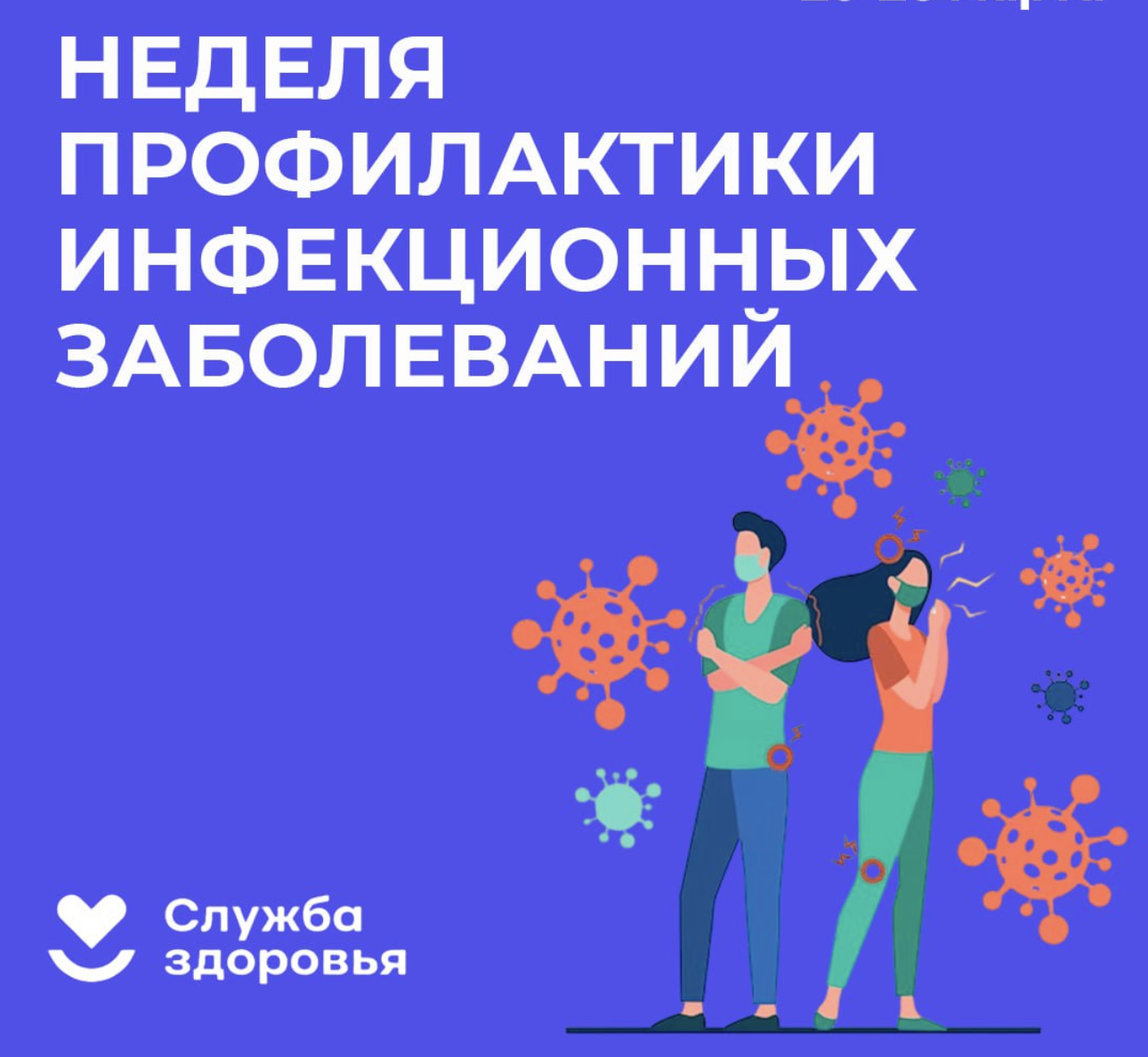 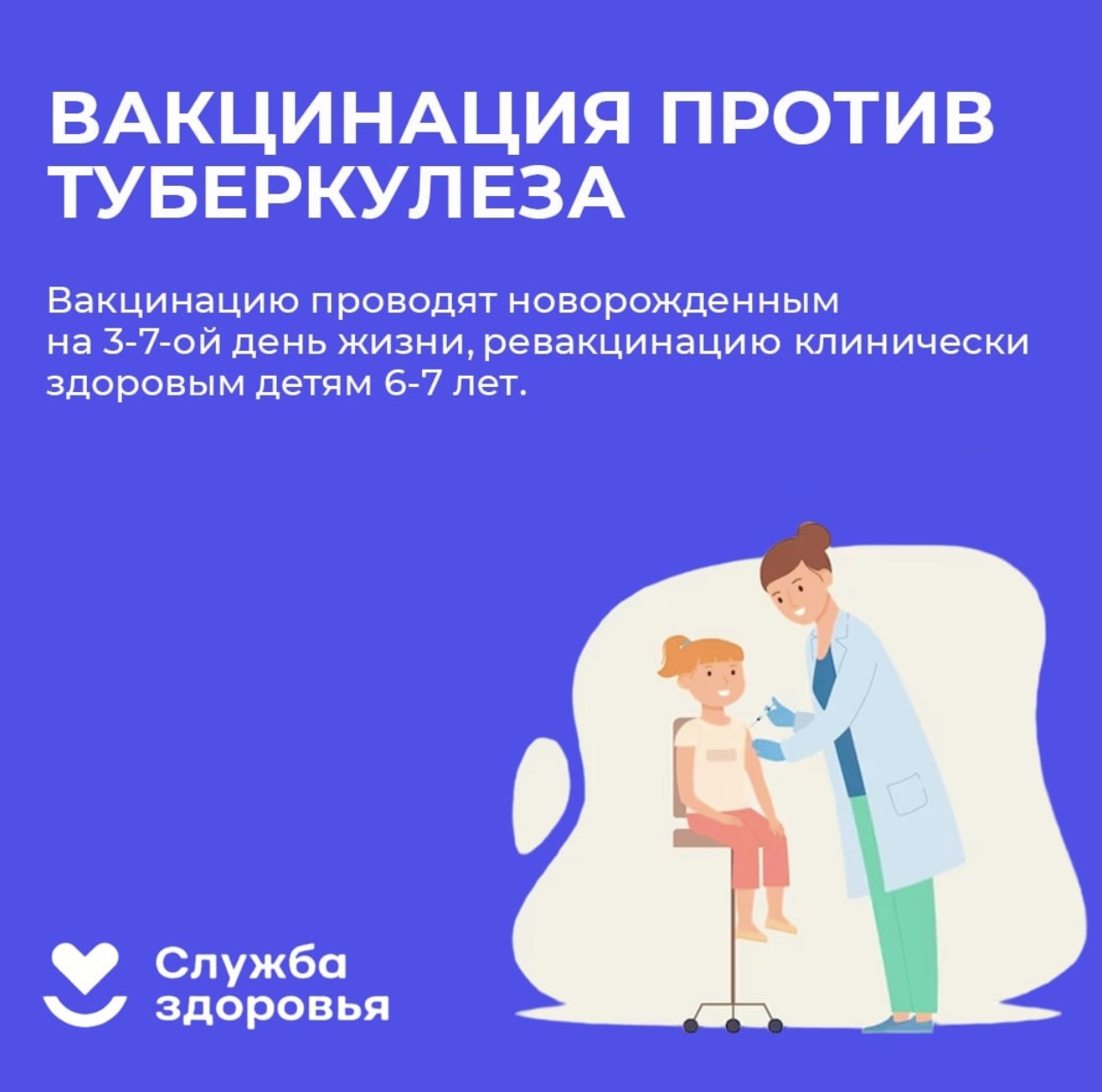 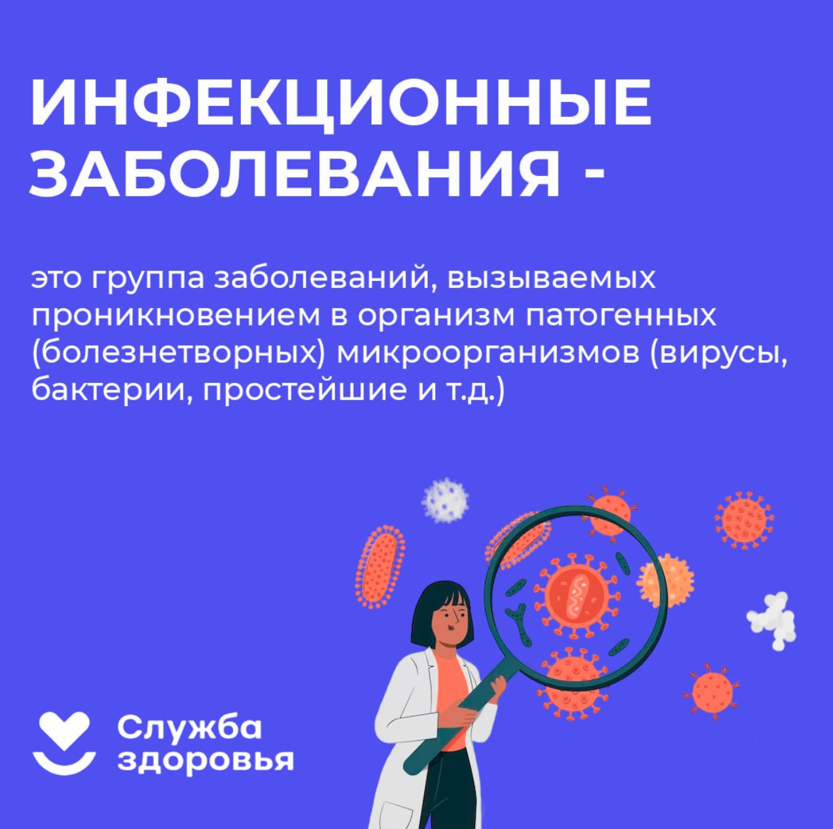 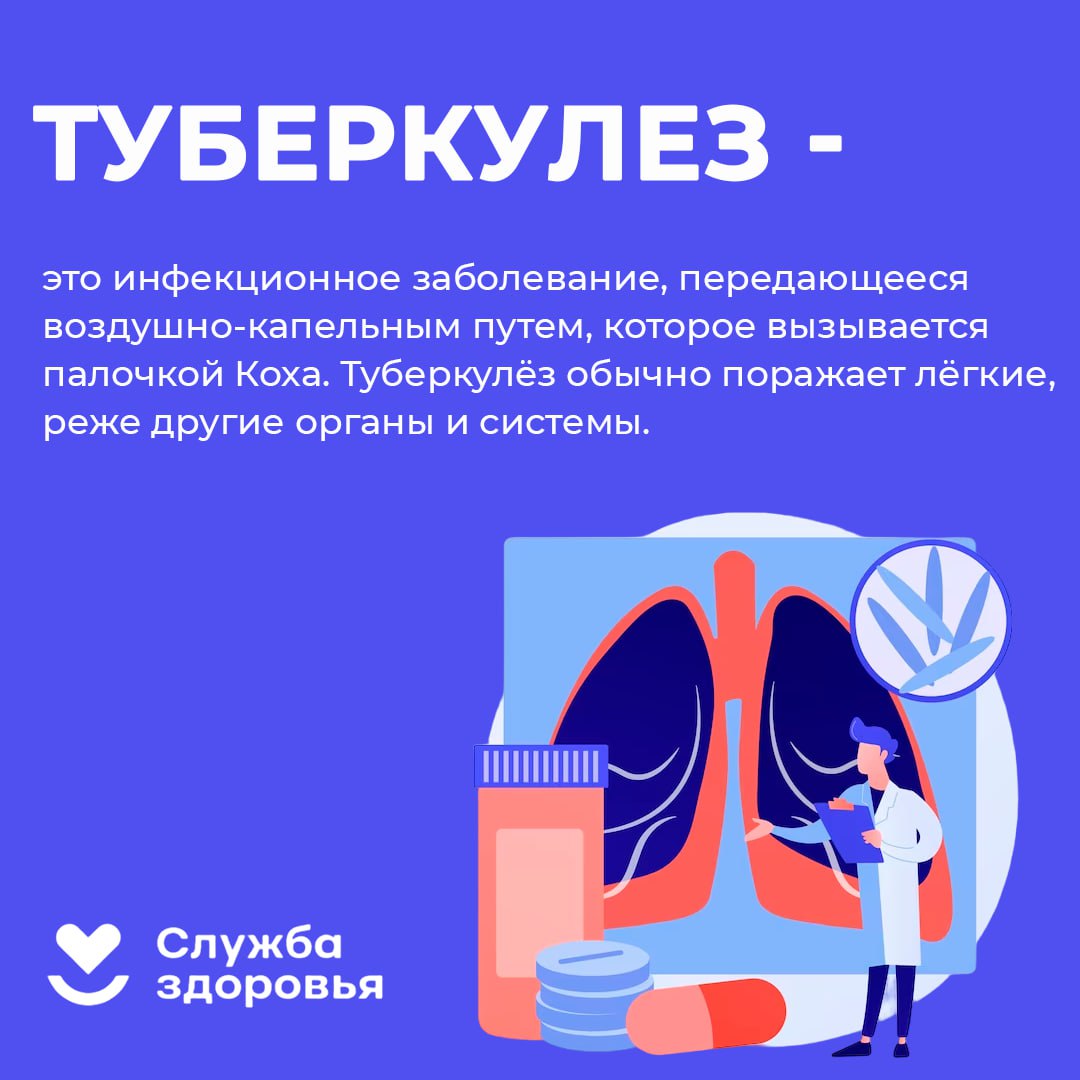 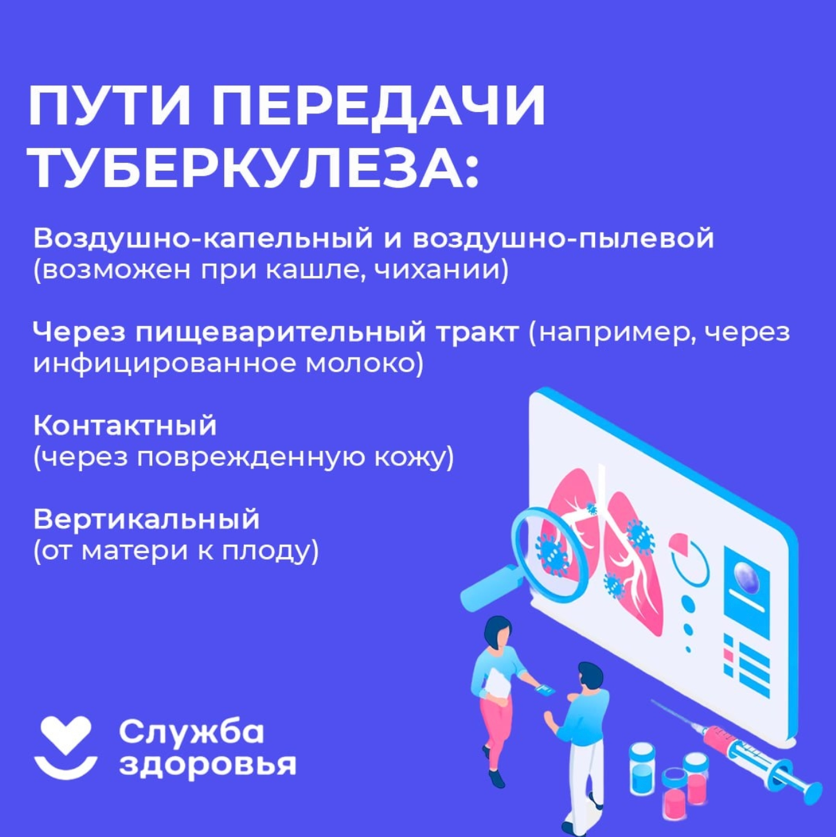 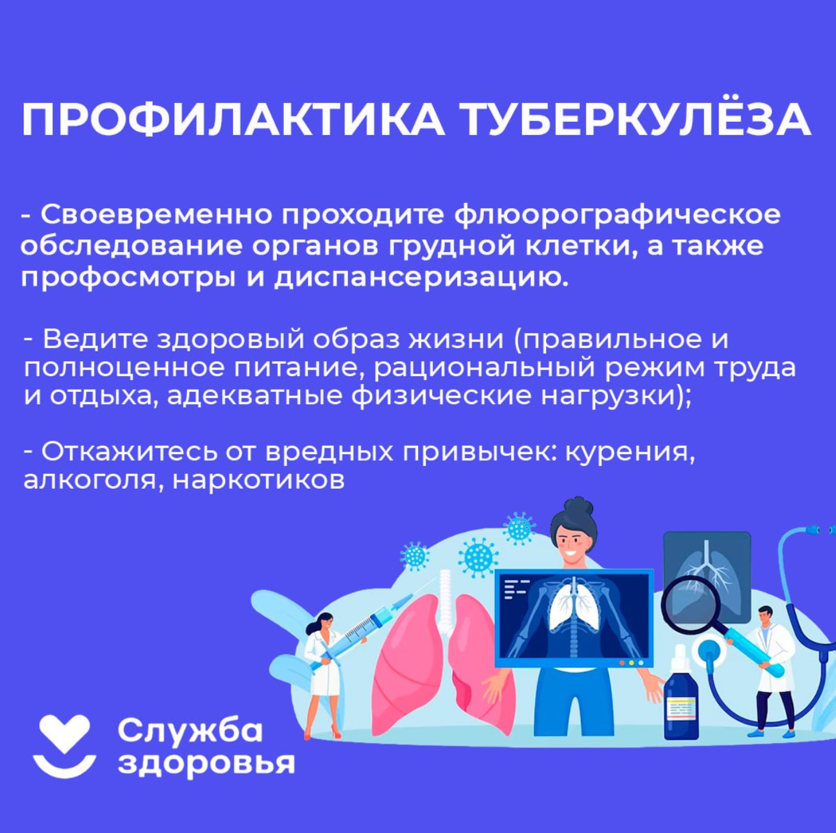 